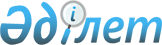 Тұтыну бағалары индексінің құрамындағы импортталатын тауарлар бағасы индексін есептеу әдістемесін бекіту туралыҚазақстан Республикасы Ұлттық экономика министрлігінің Статистика комитетінің 2016 жылғы 31 мамырдағы № 99 бұйрығы. Қазақстан Республикасының Әділет министрлігінде 2016 жылы 28 маусымда № 13844 болып тіркелді

      «Мемлекеттік статистика туралы» Қазақстан Республикасының 2010 жылғы 19 наурыздағы Заңының 12-бабының 5) тармақшасына және Қазақстан Республикасы Үкіметінің 2014 жылғы 24 қыркүйектегі № 1011 қаулысымен бекітілген Қазақстан Республикасы Ұлттық экономика министрлігі туралы ереженің 17-тармағының 258) тармақшасына сәйкес, БҰЙЫРАМЫН:



      1. Қоса беріліп отырған Тұтыну бағалары индексінің құрамындағы импортталатын тауарлар бағасы индексін есептеу әдістемесі бекітілсін.



      2. Қазақстан Республикасы Ұлттық экономика министрлігі Статистика комитетінің Баға статистикасы басқармасы Заң басқармасымен бірлесіп заңнамада белгіленген тәртіппен:



      1) осы бұйрықтың Қазақстан Республикасы Әділет министрлігінде мемлекеттік тіркелуін;



      2) осы бұйрық мемлекеттік тіркелгеннен кейін күнтізбелік он күн ішінде оның көшірмесін мерзімді баспасөз басылымдарында және «Әділет» ақпараттық-құқықтық жүйесінде ресми жариялауға жіберілуін;



      3) тіркелген бұйрықты алған күннен бастап бес жұмыс күні ішінде баспа және электрондық түрде Қазақстан Республикасының нормативтік құқықтық актілерінің эталондық бақылау банкіне қосу үшін «Республикалық құқықтық ақпарат орталығы» шаруашылық жүргізу құқығындағы республикалық мемлекеттік кәсіпорнына жіберілуін;



      4) осы бұйрықтың Қазақстан Республикасы Ұлттық экономика министрлігі Статистика комитетінің интернет-ресурсында орналастырылуын қамтамасыз етсін.



      3. Қазақстан Республикасы Ұлттық экономика министрлігі Статистика комитетінің Баға статистикасы басқармасы осы бұйрықты Қазақстан Республикасы Ұлттық экономика министрлігі Статистика комитетінің құрылымдық бөлімшелеріне жұмыс бабында басшылыққа алу және пайдалану үшін жеткізсін.



      4. Осы бұйрықтың орындалуын бақылау Қазақстан Республикасы Ұлттық экономика министрлігі Статистика комитеті төрағасының орынбасарына (Ж.Ә. Жарқынбаев) жүктелсін.



      5. Осы бұйрық оның алғашқы ресми жарияланған күнінен кейін күнтізбелік он күн өткен соң қолданысқа енгізіледі.      Қазақстан Республикасы

      Ұлттық экономика министрлігі

      Статистика комитетінің

      төрағасы                                   Н. Айдапкелов

Қазақстан Республикасы      

Ұлттық экономика министрлігі   

Статистика комитеті төрағасының  

2016 жылғы 31 мамырдағы      

№ 99 бұйрығымен бекітілді      

Тұтыну бағалары индексінің құрамындағы импортталатын тауарлар бағасы индексін есептеу әдістемесі 

1-тарау. Жалпы ережелер

      1. Осы Тұтыну бағалары индексінің құрамындағы импортталатын тауарлар бағасы индексін есептеу әдістемесі (бұдан әрі – Әдістеме) халықаралық стандарттарға сәйкес қалыптастырылған және «Мемлекеттік статистика туралы» Қазақстан Республикасының 2010 жылғы 19 наурыздағы Заңымен бекітілген статистикалық әдіснамаға жатады.



      2. Әдістеме қолданыстағы жалпы статистикалық байқаулар шегінде қалыптастырылған ресми статистикалық деректерді пайдалану негізінде тұтыну бағалар индексінің құрамындағы импортталатын тауарлар бағасы индексін есептеу әдісін айқындайды.



      3. Әдістеме Қазақстан Республикасы Ұлттық экономика министрлігінің Статистика Комитеті қызметкерлерінің статистикалық қызметте қолдануына арналған.



      4. Тұтыну бағасының индексі (бұдан әрі – ТБИ) елде инфляция деңгейін сипаттайтын жалпыға бірдей танылған статистикалық көрсеткіш болып табылады.

      Қазақстанның статистикалық тәжірибесінде оның ақпараттық ағыны негізінде келесі туынды көрсеткіштердің:

      әлеуметтік маңызы бар азық түлік тауарларының баға индексі; 

      орта есеппен жан басына шаққандағы ақшалай табыстары әртүрлі деңгейдегі халық топтары үшін баға индексі; 

      базалық инфляция есебі жүзеге асырылады.

      Тұтыну бағалары индексінің құрамындағы импортталатын тауарларға баға индексі (бұдан әрі – ТБИ-имп) ТБИ мәндерінде есепке алынған импорттық өндіріс тауарларына баға өзгерісінің шамасын сипаттайтын импорттық тауарларға және елдің ішкі нарығына түскен отандық өндірушілер тауарларына баға серпінінің әсерінен қалыптасқан туынды көрсеткіш болып табылады.

      ТБИ-имп есебі берілген уақыт кезеңі ішінде құраушы элементтердің белгілі және өзгерілмейтін сандық қатынастарымен тұтыну шығыстарының баптарына сәйкес көрнекті іріктелген дәл сол тауарлар жиынтығына негізделеді.

      ТБИ-имп көрсеткіші инфляцияның беталысын, оны анықтайтын факторларды, ағымдағы және орта мерзімді болжамды экономикалық талдауда қолданылады. 

2-тарау. Бастапқы деректер және есептеу үшін айқындамалар тізімі

      5. ТБИ-имп есептеу үшін бастапқы деректер келесі статистикалық ақпараттар ағыны болып табылады:



      1) елдің ішкі нарық ресурстарында импорт бойынша түскен отандық өндіріс тауарлардың үлесін анықтау үшін тауарларды өндіру көлемі туралы деректер «Тұтыну тауарлары және өндірістік-техникалық мақсаттағы өнімнің және шикізаттың маңызды түрлерінің ресурстары мен пайдалану» (бұдан әрі – Ресурстар теңгерімі) статистикалық бюллетенінде пайдаланылады;



      2) ТБИ-имп үшін отандық және импорттық өндіріс тауарының «шартты» салмағын анықтау үшін есепке енетін айқындамалар тізімі бойынша ТБИ-дің салмақтық компоненттері пайдаланылады;



      3) баға өзгерісін бағалау үшін:

      тауарлардың санаттары және топтары бойынша тұтыну бағасының индексі;

      тұтыну мақсатындағы тауарлар өндірісін көрсететін өңдеу өнеркәсібінің қызмет түрлері бойынша өнеркәсіп өнімін өндіруші кәсіпорындар бағасының индексі (бұдан әрі – ӨБИ);

      алдын ала қайта өңдеусіз (жаңа піскен көкөністер, картоп, жидектер мен жемістер, шикі сүт, жұмыртқа) тұтыну нарығына түсетін өнімдер бойынша ауыл шаруашылығы өніміне өткізу бағасының индексі (бұдан әрі – АШБИ);

      түпкілікті мақсат бойынша «тұтыну тауарлары» тобына енетін тауарлар түрлері бойынша өнімдердің импорттық түсімдер бағасының индексі (бұдан әрі – ИМТБИ);

      ИМТБИ жоқ болған жағдайда ТМД елдері және ТМД тыс елдер өндірісі тауарларына көтерме саудада сату бағасының индексі (бұдан әрі – КСБИ) қолданылады.



      6. Жоғарыда тізбектелген ақпараттық ағындар негізінде ТБИ-имп есептеу үшін айқындамалар анықталады.

      Ресурстар теңгерімінің деректері бойынша және тауарлардың импорттық тәуелділігін ескере отырып тізімге айқындамалар қосылды, олар бойынша:



      1) елдің ішкі нарығы ресурстары көлемінің 80 пайыздан астамы импорт есебінен құрылады;



      2) ішкі нарық ресурстары отандық өндіріс және импортпен көрсетілген және олардың ел ішіндегі тұтыну көлемі экспорттан асады деген шарт орындалады;



      3) импорттың үлес салмағы 20 пайыздан кем.

      ТБИ-имп есептеу үшін айқындамалар тізімі ТБИ құрайтын азық-түліктердің 15 санатын және азық-түлік емес тауарлардың 40 санатын қамтиды және осы Әдістемеге 1-қосымшада көрсетілген.

      ТБИ-ға кіретін көрсетілетін қызметтер ТБИ-имп есебіне кірмейді, олар ел ішінде өндіріледі деп есептелінеді.



      7. Жоғарыда көрсетілген ТБИ-имп есептеу үшін қолданылатын статистикалық көрсеткіштер әртүрлі дезагрегация жүйесі мен оларға сәйкес келетін стандартты жіктеуіштер негізінде құрылады.

      Ресурстар теңгерімі үшін ӨБИ, АШБИ және ИМТБИ салалық жіктеуіштері мыналар болып табылады:



      1) ӨӨСЖ – өнеркәсіп өнімдерінің статистикалық жіктеуіші (тауарлар, қызмет көрсету);



      2) АШӨСЖ – ауыл, орман және балық шаруашылығы (қызмет көрсету) өнімдерінің статистикалық жіктеуіші;



      3) СЭҚТН ЕЭО – Еуразиялық экологиялық одақтың сыртқы экономикалық қызметтің тауар номенклатурасы.

      Тұтыну бағасының индексі үй шаруашылықтары жүзеге асыратын түпкілікті тұтыну шығыстарын жіктеуге арналған Мақсаттар бойынша жеке тұтыну жіктеуішіне тауарлық айқындамалар номенклатурасы (МКТЖТАН) бойынша жіктеледі.

      ТБИ-имп есебінде пайдалану кезінде деректер үйлесімділігін қамтамасыз ету үшін МКТЖТАН сәйкес келетін иерархиялық құрылымға сәйкес ақпараттық ағындардың сәйкестігі кестесі (бұдан әрі – Сәйкестік кестесі) құрылады.

      Сәйкестік кестесінде ТБИ-имп әрбір айқындамасына МКТЖТАН сәйкес ӨӨСЖ (АШӨСЖ) және СЭҚТН ЕЭО (КСБИ) бойынша жіктелетін тиісті айқындама таңдалады.

      ТБИ-имп бір айқындамасына ӨӨСЖ (АШӨСЖ) СЭҚТН ЕЭО (КСБИ) бір немесе бірнеше айқындамалары сәйкес келеді.

      Сәйкестік кестесіне олардың барлығы кіреді және оларды есептеуде пайдалану үшін алдын ала агрегациялау алгоритмі анықталады. 

3-тарау. Тұтыну бағалары индексінің құрамындағы импортталатын тауарларға баға индексін есептеу тәртібі

      8. Тұтыну нарығындағы тауарларға бағаның өзгеруі, отандық өндірушілердегі ұқсас тауарға баға өзгеруіне және импорттық жеткізілімдер тауарының баға өзгерісіне байланысты. Бұл өзара байланыс, ТБИ-имп есебінің негізі болып табылатын келесі теңдеумен беріледі.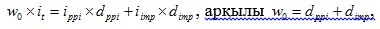       мұндағы:

       – t кезеңінде тұтыну нарығындағы тауарларға ТБИ құрылымындағы оның салмағын есептегенде, бағаның өзгеруі;

       – елдің ішкі нарық ресурстарындағы үлесін (ppi) қоса алғандағы отандық тауарлар бағаларының өзгеруі;

       – елдің ішкі нарық ресурстарының үлесін (ppi) қоса алғандағы импорттық тауарлар бағаларының өзгеруі.



      9. ТБИ-имп қалыптастыру екі кезеңде жүзеге асырылады:

      Алдын-ала ТБИ-имп-ға енгізілген әр топ тауарлары бойынша, отандық кәсіпорындармен өндірілген және импорт бойынша түскен тауарлардың үлесін және ТБИ-имп есептеуінде пайдалану үшін олардың «шартты» салмағы анықталады.

      Үлестер ТБИ-имп есептеулеріндегі базистік деп қабылданған жылдың қаңтар-желтоқсанына ресурстар теңгерімі деректері бойынша, мына формула бойынша есептеледі: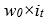 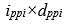 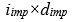 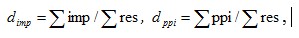       мұндағы:

       – елдің ішкі нарығы ресурстарындағы импорттық (imp) және отандық (ppi) тауар үлесі;

       – елдің ішкі нарығындағы ресурстар құны;

      – елге әкелінген өнім құны;

       – отандық өндірушілер өнімінің құны.

      Есептелген үлестер негізінде және ТБИ бойынша айқандамалар салмағына сәйкес отандық және импорттық өндіріс тауарларының «шартты» салмағы мына формула бойынша айқындалады.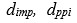 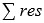 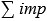 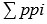 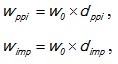       мұндағы: 

       – ТБИ құрылымындағы импорттық (imp) және отандық тауардың (ppi) шартты салмағы;

       – ТБИ құрылымындағы тауар салмағы;

       – елдің ішкі нарығы ресурстарындағы (ppi) отандық тауар үлесі;

       – елдің ішкі нарығы ресурстарындағы (imp) импорттық тауар үлесі.

      ТБИ-имп есептерінде отандық және импорттық өндіріс тауарларының «шартты» салмағы және импорттың үлесі есепті жыл бойы өзгеріссіз қалады.



      10. ТБИ-имп есебі тікелей келесідей тәртіпте ай сайынғы негізде жүргізіледі: 



      1) Сәйкестік кестесіне сәйкес ТБИ (АШБИ), ИМПБИ (КӨТБИ) ақпараттық массивтерінен нақты қалыптасқан салыстырмалы бағалық анықталады ТБИ-имп жеке айқындамалары үшін шығыс салыстырмалы бағалығы сәйкестік кестесінде берілген алгоритмге сәйкес айқындалады.

      Салыстырмалы бағалық және «шартты» салмақты ескере отырып құрылымдық салыстырмалы бағалық анықталады (ҚСБ):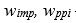 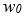 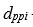 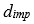 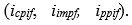 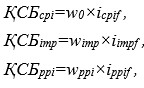       мұндағы:

      ҚСБ – тиісінше, сәйкес құрылымдық салыстырмалы бағалық;

       – тиісінше, ТБИ тауар салмағы және ТБИ құрылымындағы импорттық салмағы және отандық тауардың «шартты» ТБИ тауар салмағы;

       – тиісінше, нақты қалыптасқан салыстырмалы бағалық.



      2) отандық және импорттық өндіріс тауарлары бойынша құрылымдық салыстырмалы бағалығының сомасы анықталады және ол кейіннен қалыпқа келтіру үшін ТБИ бойынша құрылымдық салыстырмалы бағалық мәнімен салыстырылады. 

      Ескертпе: олардың теңсіздігінде отандық және импорттық өндірушілердің тауарлары бойынша құрылымдық салыстырмалы бағалықты қалыпқа келтіру жүзеге асырылады.

      Қалыпқа келтіру коэффиценті (KN), ТБИ бойынша құрылымдық салыстырмалы бағалық және отандық және импорттық өндіріс тауарына құрылымдық салыстырмалы бағалықтың қатынасы ретінде есептеледі: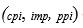 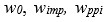 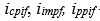 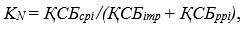       мұндағы:

      KN – қалыпқа келтіру коэффициенті;

      ҚСБ (cpi, imp, ppi) – тиісінше, құрылымдық салыстырмалы бағалық.



      3) отандық және импорттық өндіріс тауарларына құрылымдық салыстырмалы бағалықты қалыпқа келтіру оларды шыққан коэффициентке көбейту арқылы жүргізіледі: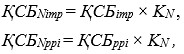       мұндағы:

      ҚСБN (imp, ppi) – тиісінше, қалыпқа келтірілген құрылымдық салыстырмалы бағалық;

      ҚСБ (imp, ppi) – тиісінше, құрылымдық салыстырмалы бағалық;

      KN – қалыпқа келтіру коэффициенті.



      4) отандық және импорттық өндіріс тауарлары бағасының өзгеруінің қалыпына келтірілген мәні қалыпқа келтірілген құрылымдық салыстырмалы бағалық және «шартты» салмақтың қатынасы ретінде анықталады: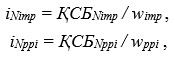       мұндағы:

      iN (imp, ppi) – тиісінше, қалыпқа келтірілген салыстырмалы бағалық;

      ҚСБN (imp, ppi) – тиісінше, қалыпқа келтірілген құрылымдық салыстырмалы бағалық;

      Wimp, Wppi – тиісінше, ТБИ тауар салмағы және ТБИ құрылымындағы импорттық салмағы және отандық тауардың «шартты» ТБИ тауар салмағы.

      Алынған шама iNimp – нақты айқындама үшін ТБИ құрамындағы импорттық өндіріс тауарлары бағасының өзгеруін сипаттайтын ТБИ-имп мәні болып табылады.

      «Жарма» айқындамасы бойынша ТБИ-имп өтпелі мысалы Әдістеменің 2-қосымшасында көрсетілген. 



      11. ТБИ-имп есебі барлық агрегацияның жоғары тұрған сатылары және жалпы қосындыланған қалыпқа келтірілген құрылымдық салыстырмалы бағалық құрылымының және сәйкес агрегатқа кіретін салмақ сомма негізінде есептеледі.

      Импорттық өндіріс тауарларының үлесі 100 пайыз, ал отандық өндіріс 0 пайызға тең болса және керісінше тауарлар тобының соммасында немесе импорттық немесе отандық өнім есептелетін ТБИ-ден нақты салыстырмалы бағалық қолданылады. 



      12. ТБИ-имп есебі өткен аймен салыстырғанда есепті айдың баға индексінде жүзеге асырылады.

      Айлық индекстерді өткен жылдың желтоқсанына есептеу тізбектеу әдісі арқылы, яғни өткен жылдың желтоқсанына есебінің алдындағы айға баға индексін есепті айдың баға индексіне көбейту арқылы жүргізіледі.

      Бағалау үшін қолданылатын баға индексін қалыптастырудың уақыт аралығындағы бар айырмашылықтар арқасында ТБИ-имп есебі өткенді ескеру арқылы жүреді.



      13. Қолданылған ақпараттық ағындарды қайта қарау келесі түрде жүргізіледі:



      1) ТБИ-имп тізіміне ресурстар теңгерімі айқындамаларын қысқарту, кеңейту жағдайында өзгерістер енгізіледі;



      2) ТБИ-имп «шартты салмақтарын» есептеу үшін импорт үлесі жыл сайын өткен жылғы ішкі нарық қорларының мөлшері туралы орташа жылдық деректерді жариялағаннан кейін өзектендіріледі;



      3) Сәйкестік кестесі ТБИ-имп айқындамалар тізімін өзгертумен бір мезгілде және (ТБИ, АШБИ, ИМТБИ, КСБИ) тиісті баға индекстерін құру үшін ақпарат ағындарын алмастыру жағдайында қаралады;



      4) ТБИ-имп «шартты салмақтары» өзектендірілген импорт үлесі және ағымдағы жылға анықталған ТБИ есептеуге оның салмақтық компоненттері негізінде жыл сайын қайта есептеледі.

Тұтыну бағалар индексі      

құрамындағы имптортталған    

тауарлардың баға индексін    

есептеу әдістемесіне 1-қосымша   

ТБИ-иқм есептеу үшін айқындамалар тізімі

Тұтыну бағалар индексі      

құрамындағы имптортталған    

тауарлардың баға индексін    

есептеу әдістемесіне 2-қосымша   

Тұтыну бағалар индексінің құрамындағы импортталатын тауарлар бағасы индексін есептеу өтпелі мысалы

      Есептеу мысалында мынадай қысқартулар қолданылады:



      1) ҚР тауары – есептеудегі отандық өндіріс тауары туралы ақпарат беретін айқындама;



      2) ИМП-тауары – республикаға импортталатын тауар туралы ақпарат айқындама;



      3) Ресурстар теңгерімі – «Ресурстар және өнімдер (тауарлар) мен шикізаттардың жекелеген түрлерін пайдалану теңгерімі» статистикалық бюллетені қолданылады;



      4) ТБИ – тұтыну бағаларының индексі;



      5) ӨБИ – өнеркәсіп өнімдерін өндіру бағаларының индексі;



      6) ИМПТБИ – импорттық өнімдер түсімі бағаларының индексі.

      ҚР-тауар және ИМП-тауарының үлесін анықтау үшін деректер Ресурстар теңгерімінің «қорлар», «өндіріс», «импорт» тармақтарында берілген және олардың үлес салмағы ресурстар жолында анықталады.1-мысал 

ҚР-тауарының және ИМП-тауарының мөлшерін есептеу      Табылған үлесті ескере отырып ҚР-тауарының және ИМП-тауарының ТБИ салмағымен сәйкес айқындамалар бойынша «шартты» салмақ анықталады.2-мысал 

ҚР-тауарының және ИМП-тауарының шартты салмағын есептеу      Есепті айға нақты салыстырмалы бағалық: ТБИ – айқындамалар бойынша толығымен, ӨБИ – ҚР-тауарларының айқындамалары бойынша, ИМПТБИ – ИМП-тауарларының айқындамалары бойынша анықталады.

      Олардың салмағы ескеріліп, құрылымдық салыстырмалы бағалық анықталады.3-мысал 

Құрылымдық салыстырмалы бағалық есебі      Бағалар индексінің нақты мәні пайдаланылғандықтан ТБИ (3б.) айқындамасы бойынша салыстырмалы бағалық ТБИ және ИМПТБИ бойынша салыстырмалы бағалықтың орташа мөлшері болып табылмайды. Яғни орташа мән құрамды мән болуы тиіс деген шарт орындалмайды. Мысалға: 

      Тиісінше, ҚР мен – ИМП тауарға құрылымдық салыстырмалы бағалық жиынтығы (0,003905 = 0,003557+0,000348) ТБИ бойынша құрылымдық салыстырмалы бағалыққа тең емес (=0,004046).

      ҚР тауар және ИМП тауарларға құрылымдық салыстырмалы бағалықты қалыпқа келтіру жүзеге асырылады. Қалыпқа келтіру коэффициенті ҚР тауары және ИМП тауарларына құрылымдық салыстырмалы бағалық сомасына ТБИ бойынша нақты құрылымдық салыстырмалы бағалықтың қатынасымен анықталады.

      Алынған қалыпқа келтіру коэффициентін ҚР тауар және ИМП тауар құрылымдық салыстырмалы бағалығына көбейту арқылы қалыпқа келтірілген құрылымдық салыстырмалы бағалық табылады.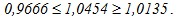 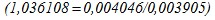 4-мысал 

Қалыпқа келтірілген құрылымдық салыстырмалы бағалықтың есебі      ҚР тауар және ИМП тауарларына қалыпқа келтірілген құрылымдық салыстырмалы бағалық және осы айқындаманың салмағы негізінде ҚР тауар және ИМП тауарлары бойынша салыстырмалы бағалық қайта есептеледі. 5-мысал 

Айқындама бойынша ТБИ-имп ескерілген салыстырмалы бағалықты есептеу      Нәтижесінде ТБИ мәні ҚР тауар және ИМП тауарларына бағаның өзгеруі беталысын ескеретін, орташа өлшенген шама орнығады. Орташа мәні құрастырылған мәннің шегінен табылу керек: деген жағдай қалпына келеді.

      Осылайша «жармалар» айқындамасы бойынша 104,5% тең ТБИ құрамындағы ТБИ-имп 100,2% (1,0016х100%) құрады.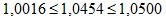 
					© 2012. Қазақстан Республикасы Әділет министрлігінің «Қазақстан Республикасының Заңнама және құқықтық ақпарат институты» ШЖҚ РМК
				Топ кодыТоптың атауыТБИ құраушыларыБағалық бағалау үшін ақпараттық дереккөз:Бағалық бағалау үшін ақпараттық дереккөз:Топ кодыТоптың атауыТБИ құраушыларыТБИ арқылыИМПБИ арқылы0111Нан және жарма өнімдеріКүрішхх0111Нан және жарма өнімдеріҰн хх0111Нан және жарма өнімдеріЖарма хх0111Нан және жарма өнімдеріНанх0111Нан және жарма өнімдеріМакарон өнімдеріхх0111Нан және жарма өнімдеріТоқаш және ұннан дайындалатын кондитер өнімдеріхх0111Нан және жарма өнімдеріЖарма өнімдеріхх0112ЕтЕтхх01121Ет және құс етіСиыр етіх01121Ет және құс етіЖылқы етіх01121Ет және құс етіШошқа етіх01121Ет және құс етіҚой етіх01121Ет және құс етіҚұс етіхх01121Ет және құс етіЕттің өзге де түрлері және қосалқы өнімдерх01122Шұжық, ет өнімдеріШұжықтархх01122Шұжық, ет өнімдеріЕт өнімдеріхх0113Балық және теңіз өнімдеріЖаңа ауланған немесе мұздатылған балық және теңіз өнімдеріхх0113Балық және теңіз өнімдеріҚайта өңделген немесе консервіленген балықхх0114Сүт, ірімшік және жұмыртқаЖаңа сауылған сүтхх0114Сүт, ірімшік және жұмыртқаКонсервіленген сүтхх0114Сүт, ірімшік және жұмыртқаҚышқыл сүт өнімдеріхх0114Сүт, ірімшік және жұмыртқаІрімшік және сүзбехх0114Сүт, ірімшік және жұмыртқаЖұмыртқахх0115Май және тоң майМал майыхх0115Май және тоң майМаргаринхх0115Май және тоң майКүнбағыс майыхх0115Май және тоң майЗәйтүн майыхх0116ЖемістерЖаңа жиналған жемістерхх0116ЖемістерҚайта өңделген және консервіленген жемістерхх0117КөкөністерЖаңа жиналған көкөністерхх0117КөкөністерКартопхх0117КөкөністерҚайта өңделген және консервіленген көкөністерхх0118Қант, джем, бал, шоколад, кондитерлік өнімдерҚантхх0118Қант, джем, бал, шоколад, кондитерлік өнімдерДжем, повидло, балхх0118Қант, джем, бал, шоколад, кондитерлік өнімдерКондитерлік өнімдерхх0118Қант, джем, бал, шоколад, кондитерлік өнімдерБалмұздақхх0119Басқа дәрежелерге жатқызылмаған азық-түлік өнімдеріДәмдеуіштерхх0119Басқа дәрежелерге жатқызылмаған азық-түлік өнімдеріБасқа да азық-түліктерхх012Алкогольсіз сусындар Кофе, шай және какаохх012Алкогольсіз сусындар Минералды және ауыз сухх012Алкогольсіз сусындар Салқындатылған сусындархх012Алкогольсіз сусындар Жеміс және көкөніс шырындарыхх021Алкогольдік ішімдіктерАрақхх021Алкогольдік ішімдіктерҚарапайым маркалы коньяктархх021Алкогольдік ішімдіктерЖүзімнен және басқа да жемістерден дайындалған шарапхх021Алкогольдік ішімдіктерКүшейтілген және шымырлататын шарапхх021Алкогольдік ішімдіктерСырахх022Темекі өнімдеріТемекі өнімдеріхх0311Киім тігуге арналған материалдарКиім тігуге арналған материалдархх0312Сырт киім Трикотаж және шұлықтар бұйымдарыхх0312Сырт киім Трикотаж және шұлықтар бұйымдарынан басқа киімдерхх0313Басқа да киімнің заттары мен аксессуарлары Басқа да киімнің заттары мен аксессуарлары хх0321Бәтеңкелер, туфли және өзге де аяқ киімБәтеңкелер, туфли және өзге де аяқ киімхх0431Тұрғын үй-жайларды жөндеу және қызмет көрсетуге арналған материалдарТерезелік жалпақ әйнектерхх0431Тұрғын үй-жайларды жөндеу және қызмет көрсетуге арналған материалдарТұсқағаздар хх0431Тұрғын үй-жайларды жөндеу және қызмет көрсетуге арналған материалдарСыр және лакхх0431Тұрғын үй-жайларды жөндеу және қызмет көрсетуге арналған материалдарКафельхх0431Тұрғын үй-жайларды жөндеу және қызмет көрсетуге арналған материалдарЦемент M400хх0431Тұрғын үй-жайларды жөндеу және қызмет көрсетуге арналған материалдарҚұрғақ құрылыс қоспаларыхх04520002Сұйытылған газ үшін төлемСұйытылған газ үшін төлемхх0454Қатты отынҚатты отынхх0511Жиһаз және үйге қажетті заттарЖиһаз және үйге қажетті заттархх0512Кілемдер мен еденге арналған кілемдік жабындар Жібек қосылып тоқылған түкті кілемхх0512Кілемдер мен еденге арналған кілемдік жабындар Синтетикалық кілем (алаша)хх0512Кілемдер мен еденге арналған кілемдік жабындар Линолеумхх0520Үй тұрмысында қолданылатын тоқыма бұйымдарҮй тұрмысында қолданылатын тоқыма бұйымдархх0531Электр және электр емес тұрмыстық ірі жабдықтарТоңазытқыштар, мұздатқыштархх0531Электр және электр емес тұрмыстық ірі жабдықтарКір жуатын және ыдыс жуатын машиналархх0531Электр және электр емес тұрмыстық ірі жабдықтарІрі электр-тұрмыстық құрылғыларх0532Ұсақ электр-тұрмыстық құрылымдарҰсақ электр-тұрмыстық құрылымдарх0540Шыны бұйымдары, асхана және үйге қажетті құрылғыларШыны және қыш бұйымдарх0540Шыны бұйымдары, асхана және үйге қажетті құрылғыларАсханалық құрылғыларх0540Шыны бұйымдары, асхана және үйге қажетті құрылғыларЭлектр емес ас үйлік керек-жарақтары мен тұрмыстық бұйымдарх0551Ірі аспаптар мен құралдарІрі аспаптар мен құралдарх0552Ұсақ аспаптар мен әр түрлі құраларҰсақ электр бұйымдарых0552Ұсақ аспаптар мен әр түрлі құраларҚолға ұстайтын құралдар мен құрал-саймандархх0561Қысқа мерзімде пайдаланылмайтын тұрмыстық тауарларЖуғыш және тазалағыш құралдарх0561Қысқа мерзімде пайдаланылмайтын тұрмыстық тауарларҮй тұрмысындағы ұсақ заттархх0611Фармацевтикалық өнімдерФармацевтикалық өнімдерхх0612Медициналық мақсаттағы өзге де өнімдерШприцтерхх0612Медициналық мақсаттағы өзге де өнімдерМедициналық таңғышхх0612Медициналық мақсаттағы өзге де өнімдерМақтахх0613Емдеу жабдықтары мен аппараттарыЕмдеу жабдықтары мен аппараттарыхх0711КөліктерКөліктерхх0721Жеке көлік құралдарына арналған қосалқы бөлшектер мен керек-жарақтарАвтошиналархх0721Жеке көлік құралдарына арналған қосалқы бөлшектер мен керек-жарақтарАвтофильтрлерхх0722Жеке көлік құралдарына арналған отын мен жанар-жағар май материалдарыБензинхх0722Жеке көлік құралдарына арналған отын мен жанар-жағар май материалдарыДизель отыныхх0722Жеке көлік құралдарына арналған отын мен жанар-жағар май материалдарыМотор майыхх0820Телефондық және факсимильдік жабдықтарТелефондық және факсимильдік жабдықтарх0911Дыбыстар мен бейнелерді қабылдау, жазу және жаңғыртуға арналған жабдықтарДыбыстар мен бейнелерді қабылдау, жазу және жаңғыртуға арналған жабдықтархх0912Фото- және киножабдықтар мен оптикалық аспаптар Фото- және киножабдықтар мен оптикалық аспаптар хх0913Ақпараттарды өңдеуге арналған жабдықтарТасымалды дербес компьютер (ноутбук)хх0913Ақпараттарды өңдеуге арналған жабдықтарКалькуляторларх0914Жазатын құрылғылар мен материалдарЖазуы бар материалдархх0914Жазатын құрылғылар мен материалдарЖазылмаған (таза) материалдарх092Демалыс және мәдени шаралар ұйымдастыру үшін ұзақ қолданылатын басқа да ірі тауарларДемалыс және мәдени шаралар ұйымдастыру үшін ұзақ қолданылатын басқа да ірі тауарларх093Демалуға, спортқа арналған басқа да тауарлар мен жабдықтар, бағбандық және үй жануарларыДемалуға, спортқа арналған басқа да тауарлар мен жабдықтар, бағбандық және үй жануарларых095Газеттер, кітаптар және кеңсе тауарлары Кітаптар, газеттер және журналдархх095Газеттер, кітаптар және кеңсе тауарлары Кеңсе тауарлары мен сызу құралдарыхх1212Жеке қолданатын электр аспаптарыЖеке қолданатын электр аспаптарых1213Жеке қолданатын өзге де тауарлар және аспаптар, заттарСусабынхх1213Жеке қолданатын өзге де тауарлар және аспаптар, заттарТіс пастасыхх1213Жеке қолданатын өзге де тауарлар және аспаптар, заттарИіс сабынхх1213Жеке қолданатын өзге де тауарлар және аспаптар, заттарБалаларға арналған сабынхх1213Жеке қолданатын өзге де тауарлар және аспаптар, заттарДезодорантхх1213Жеке қолданатын өзге де тауарлар және аспаптар, заттарИіс сухх1213Жеке қолданатын өзге де тауарлар және аспаптар, заттарШашқа арналған бояуларх1213Жеке қолданатын өзге де тауарлар және аспаптар, заттарЕрін далабых1213Жеке қолданатын өзге де тауарлар және аспаптар, заттарҚырынуға арналған затх1213Жеке қолданатын өзге де тауарлар және аспаптар, заттарТіс щеткасых1213Жеке қолданатын өзге де тауарлар және аспаптар, заттарДәретхана қағазыхх1213Жеке қолданатын өзге де тауарлар және аспаптар, заттарГигиеналық төсемелерхх1213Жеке қолданатын өзге де тауарлар және аспаптар, заттарКішкене жаялықхх12311Зергерлік бұйымдар, қолсағаттарЗергерлік бұйымдар, қолсағаттарх1232Жеке қолданатын өзге де заттарЖеке қолданатын өзге де заттархРесурстар теңгеріміндегі айқындамаларРесурстарӨндірісИмпортКүрішті қосқанда, жарма, тонна71200632157985оның ішінде күріш52219460156204Деректер айырмашылығы18981

(71200-52219)17200

(63215-46015)1781

(7985-6204)011122 «Жармалар» айқындамасындағы мөлшер011122 «Жармалар» айқындамасындағы мөлшерҚР-тауар = 0,9062 (17200/18981)ИМП-тауар = 0,0938

(1781/18981)КодыАтауыҚорлардағы үлесіТБИ-ғы салмақАБ12011122Жармалар0,00387ҚР-тауар0,90620,00351=(0,00387*0,9062)ИМП-тауар0,09380,00036=(0,00387*0,0938)КодыАтауыТБИ салмағыНақты салыстырмалы бағалықҚұрылымдық салыстырмалы бағалықАБ234=2х3011122Жармалар0,003871,04540,004046ҚР-тауар0,003511,01350,003557ИМП-тауар0,000360,96660,000348КодыАтауыҚұрылымдық салыстырмалы бағалықҚалыпқа келтірілген коэффициентҚалыпқа келтірілген құрылымдық салыстырмалы бағалықАБ4=2х356=4х5011122Жармалар0,0040461,0361080,004046ҚР-тауар0,0035570,003685ИМП-тауар0,0003480,000361КодыАтауыТБИ-дегі салмағыНақты салыстырмалы бағалықҚалыпталған құрылымдық салыстырмалы бағалықҚалыпталған салыстырмалы бағалықАБ236=4х57=6/2011122Жармалар0,003871,04540,0040461,0454ҚР-тауар0,003511,01350,0036851,0500ИМП-тауар0,000360,96660,0003611,0016